Leestaak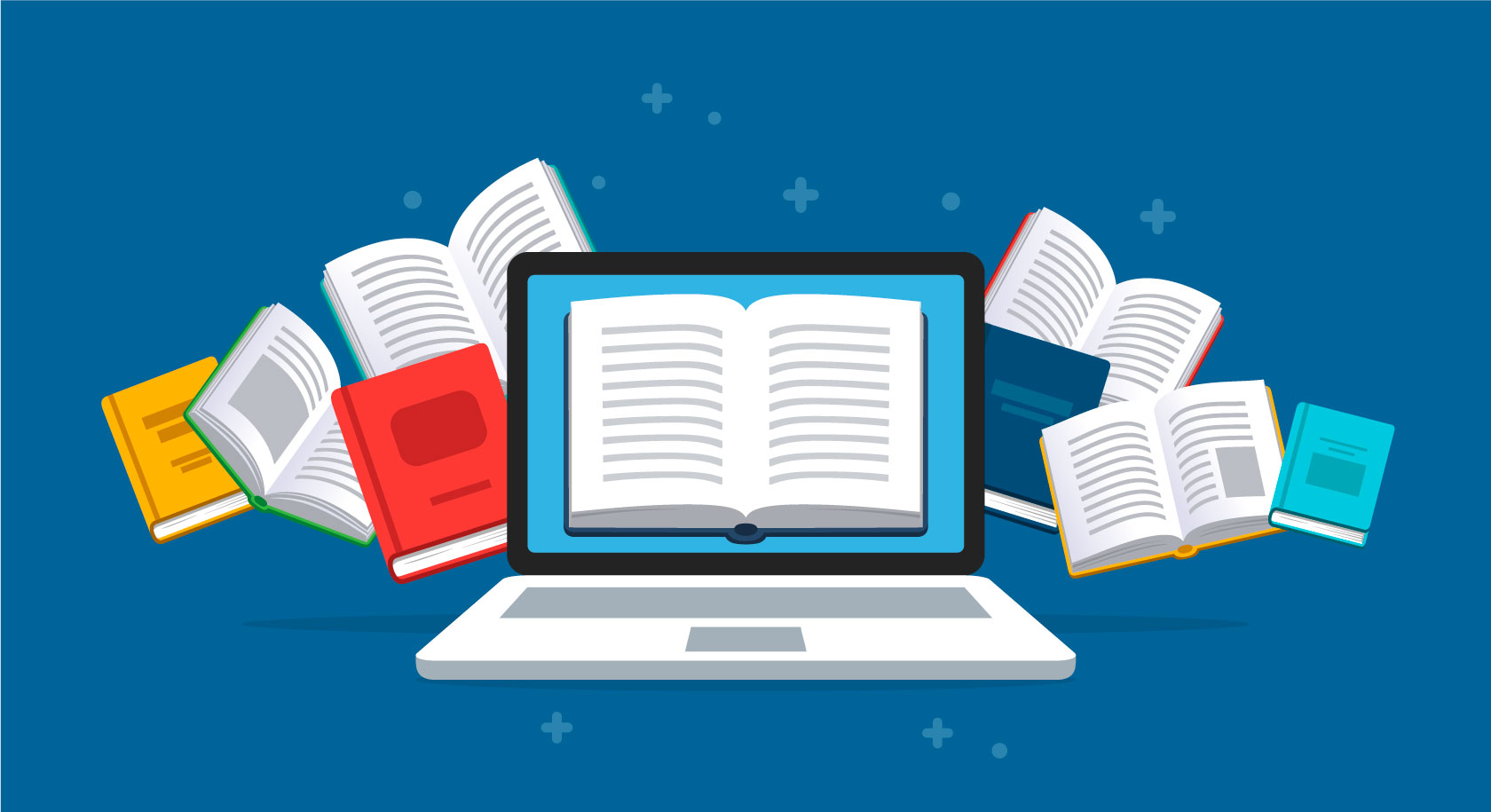 van de dagleerjaar 21	Voor welk TV-programma is Luis uitgenodigd? 	Noteer het hier: __________________________2	Noteer één dier dat Luis NIET meeneemt naar de show.	__________________________	Noteer twee dieren die hij WEL meeneemt. 	__________________________ en __________________________3	Hij wil niet dat ze te veel stress hebben. 	Welke betekenis past niet bij stress hebben? Kruis aan. 		onrustig zijn		op je gemak zijn   	zenuwachtig zijn  4	In de kleedkamer laat Luis de dieren uit hun kooi. 	Vind je dat slim? Kruis aan.  ja 	 nee	Waarom? Schrijf een korte zin. ________________________________________________________________________________________________________________________________